Name of Journal: World Journal of Clinical CasesManuscript NO: 71047Manuscript Type: CASE REPORTKlippel-Trenaunay-Weber syndrome with ischemic stroke: A case reportLee G et al. A case of KTWS with strokeGeunsu Lee, Taegi ChoiGeunsu Lee, Taegi Choi, Department of Rehabilitation Medicine, Kwangju Christian Hospital, Gwangju 61661, South KoreaAuthor contributions: Lee G and Choi T contributed equally to this work; Lee G and Choi T designed the research; Lee G and Choi T performed the research; Lee G and Choi T wrote the paperCorresponding author: Taegi Choi, MD, Doctor, Department of Rehabilitation, Kwangju Christian Hospital, 37, Yangnim-ro, Nam-gu, Korea, Gwangju 61661, South Korea. chlxorl987@gmail.comReceived: August 24, 2021Revised: December 13, 2021Accepted: Published online: AbstractBACKGROUNDKlippel-Trenaunay-Weber syndrome (KTWS) is a very rare syndrome that involves three conditions: Cutaneous hemangiomas, varicosities, and soft-tissue hypertrophy of the affected limb. There are few cases of ischemic infarction with KTWS. Here, we describe a case of KTWS with ischemic stroke.CASE SUMMARYA 43-year-old man was diagnosed with KTWS with ischemic stroke. His chief complaints were worsening weakness and spasticity in the right leg. These symptoms had been present for 1 year, but the patient did not receive comprehensive rehabilitation until he underwent a 3-week integrated inpatient rehabilitation program at our center. After the program, his muscle strength, walking ability, and exercise endurance improved. Although relatively rare, clinicians should consider the possibility of a thromboembolic event in KTWS patients. Integrated rehabilitation can help such patients to recover function.CONCLUSIONIn conclusion, although rare, patients with KTWS may experience central nervous system vascular malformations and accompanying stroke. It is necessary to investigate whether such patients have any neurological or comorbid abnormalities. Even in the subacute or chronic period after neurological insult, integrated rehabilitation programs can lead to structural and functional enhancement.Key Words: Klippel-Trenaunay-Weber syndrome; Ischemic stroke; Peripheral arterial disease; Exercise program; Case reportLee G, Choi T. Klippel–Trenaunay–Weber syndrome with ischemic stroke: A case report. World J Clin Cases 2022; In pressCore Tip: Klippel-Trenaunay-Weber syndrome (KTWS) is a very rare syndrome that involves three conditions: Cutaneous hemangiomas, varicosities, and soft-tissue hypertrophy of the affected limb. There are few cases of ischemic infarction with KTWS. Here, we describe a 43-year-old man who was diagnosed with KTWS with ischemic stroke. His chief complaints were worsening weakness and spasticity in the right leg. These symptoms had been present for 1 year, but the patient did not receive comprehensive rehabilitation until he underwent a 3-wk integrated inpatient rehabilitation program at our center. After the program, his muscle strength, walking ability, and exercise endurance improved. Although relatively rare, clinicians should consider the possibility of a thromboembolic event in KTWS patients. Integrated rehabilitation can help such patients to recover function.INTRODUCTIONKlippel-Trenaunay-Weber syndrome (KTWS) is a rare vascular disorder distinguished by hemihypertrophy, variceal veins, and port-wine stains. Klippel and Trenaunay first described Klippel-Trenaunay syndrome (KTS) in 1900 as hemihypertrophy and varicose veins[1]. In 1907, Weber described KTS in more detail and called the disease KTWS when a port-wine stain was present with KTS. The vascular malformations caused by KTWS generally influence the capillary, venous, and lymphatic systems of the legs[2]. Central nervous system (CNS) vascular anomalies, especially rapid blood flow vascular anomalies such as arteriovenous brain malformations and arteriovenous fistulas, are common in KTWS patients, whereas slow blood flow vascular anomalies, also known as CNS-associated cavernous angiomas, are rare[3]. In addition to vascular malformation or hemimegalencephaly, hemorrhagic or ischemic strokes have rarely been reported in KTWS[5]. Here, we report a case of cerebral infarction related to KTWS, with a literature review.CASE PRESENTATIONChief complaintsA 43-year-old man was admitted to our rehabilitation center for weakness, spasticity, and claudication of his right leg. The symptoms had been present for about 1 year and worsened recently. History of past illnessOne year ago, motor weakness developed in the right leg, and the patient visited another hospital where he was diagnosed with KTWS. There was no other medical history associated with this weakness. Brain magnetic resonance imaging at that time revealed left midbrain atrophy and infarction in the left pons (Figure 1).Personal and family historyThere were no special findings in the family history.Physical examinationOn physical examination, paresthesia was present in the right leg and the strength levels of the right knee and ankle were fair (3/5 on a manual muscle test). The deep tendon reflexes were increased (National Institute of Neurological Disorders and Stroke scale, grade 4), and right ankle clonus was observed. There was no motor weakness or paresthesia in the left leg. However, the left leg was hypertrophied, with multiple port-wine stains related to painless varicose veins (Figure 2). The hypertrophy, varicose veins, and port-wine stains had been present since childhood but never evaluated.Laboratory examinationsThe results of transthoracic echocardiography and laboratory tests, including those related to coagulation factors and cholesterol levels, were normal. Imaging examinationsTo evaluate the patient’s symptoms, brain single-photon emission computed tomography was performed, revealing moderate hypoperfusion in the left temporal and frontal cortices (Figure 3). Brain magnetic resonance angiography (MRA) did not show any cerebral or carotid artery stenosis. As cerebral perfusion asymmetry was observed, the Ankle-Brachial index (ABI) was calculated and infrared thermography was performed to evaluate the perfusion asymmetry in the peripheral extremities, which might have been influenced by cerebral blood flow. The ABI was 0.96 on the right and 1.31 on the left. The systolic blood pressure was 42 mmHg higher in the left leg than in the right leg. On infrared thermography, the right leg was 2.04 ℃ cooler than the left leg (Figure 4). Computed tomography angiography (CTA) of the legs showed no peripheral artery stenosis.FINAL DIAGNOSISKTWS with ischemic stroke.TREATMENTThe patient was given 10 mg of oral baclofen daily. We developed an exercise program to improve his muscle strength and blood flow of the right leg, consisting of resistance and aerobic exercises (Table 1). The heavy resistance exercise consisted of knee extensions after fastening a 1.3-kg sandbag around the right ankle. The patient performed three sets of 10 extensions at 50% of his maximum walking speed, 5 d per week, for 3 wk. In another resistance exercise, a Thera-Band was applied to the ankle while the patient was lying on the floor, with the metatarsal heads of his right foot fixed. The knee was fully stretched with the Thera-Band extended to 170% of its resting length, as has been done elsewhere[4]. Each resistance exercise session took around 30 min to complete. The aerobic exercise included 20 min on a treadmill at 50%-70% of the patient’s maximum walking speed for 5 d per week for 3 wk. The patient’s maximum walking speed was based on the result of a 1-min walk test. He was instructed to walk as fast as he could without running. After 3 wk of the exercise program, the ABI, thermographic outcomes, strength level, and gait function were reassessed. The strength of the patient’s right leg as well as his walking speed and walking endurance all improved (Table 2), and the differences in leg temperature and ABI decreased (Figure 4). OUTCOME AND FOLLOW-UPThe patient’s resistance and aerobic exercises focused on his right leg. As a result, his muscle strength, gait speed, and exercise endurance improved (Table 2). We think that these results were related to improved vascular factors, although the improvement in vascular factors was measured indirectly using the ABI before and after the training regimen.DISCUSSIONKTWS is a congenital disease that is typically discovered in childhood, although some patients may not be diagnosed until adulthood due to the varying degrees of severity. Our patient was diagnosed with KTWS late in life due to his mild symptoms. The first and most common sign of KTWS is capillary hemangiomas or port-wine stains. The exact etiology and pathogenesis of KTWS remain unclear. It may be associated with RASA1 gene mutations in some patients, but genetic abnormalities are not present in most cases of KTWS[1,5].The CNS abnormalities reported in KTWS include hemorrhage, infarction, hemimegalencephaly, cavernomas, and arteriovenous malformations[5]. Deep vein thrombosis and pulmonary embolism have been reported with KTS, but cerebral infarction related to KTWS is rare, and the stroke mechanism remains unclear. A few KTWS patients have had transient ischemic attacks and patent foramen ovale[6]. Grira et al[7] reported a patient with KTWS presenting with stroke, who also had antithrombin III deficiency. In a KTWS patient with recurrent cerebral infarction, fibromuscular dysplasia in the carotid artery was observed[5]. Arterial vascular malformations such as intracranial aneurysms and carotid artery dissection have also been seen in KTWS-related stroke[8]. In the cases described above, the KTWS patients had risk factors for stroke. There is additionally a report of a KTWS patient with both ischemic stroke and cerebral hemorrhage; the cerebral infarction occurred first, and cerebral hemorrhage occurred after the administration of 100 mg of acetylsalicylic acid. The underlying etiology of both events remained undetermined, but increased vascular fragility might have been a cause[9]. In this study, there were no abnormal findings suggesting the focus of the thromboembolic event, including those from the blood coagulation tests and cardiac evaluation. The patient experienced asymmetry from childhood but received no medical services. We could not determine exactly when the stroke occurred, and it might have been a cryptogenic stroke. Although time-resolved MRA did not entirely exclude a small arteriovenous malformation or cavernous angioma, the only specific findings were infarction, a small presumed capillary telangiectasia in the left pons, and hypotrophy in the left midbrain. Anticoagulation was not considered because there were no abnormal findings that could cause a thromboembolic event, and cerebral hemorrhage had been observed to follow aspirin administration for cerebral infarction in a KTWS patient[9].The ABI is the ratio of the blood pressure in an ankle to that in an arm and is a sensitive, non-invasive marker for diagnosing peripheral arterial disease (PAD). Without PAD, increased arterial impedance due to narrowed distal arteries increases the arterial blood pressure farther from the heart. Consequently, the systolic pressure in the ankle is usually higher than those of brachial arteries. People with no PAD have an ABI between 1.10 and 1.40[10]. We examined the differences in ABI and temperature in both legs although there were no stenotic lesions on CTA. To improve perfusion in the right leg, resistance and aerobic exercises were prescribed. After the exercise program, the ABI improved, reflecting improved peripheral artery stiffness and blood flow[11]. Resistance exercise training can increase muscle fiber size and tissue capillary networks[12]. The increased metabolites from contracting muscle diffuse to resistance arterioles and directly induce vasodilation; prolonged exercise prompts angiogenesis and increases peripheral blood volume[13]. The blood flow capacity of skeletal muscle increases with training, causing structural vascular remodeling within skeletal muscle, such as angiogenesis and remodeling of the arterial tree within skeletal muscle[12].CONCLUSIONIn conclusion, although rare, patients with KTWS may experience CNS vascular malformations and accompanying stroke. It is necessary to investigate whether such patients have any neurological or comorbid abnormalities. Even in the subacute or chronic period after neurological insult, integrated rehabilitation programs can lead to structural and functional enhancement.REFERENCES1 Aradag A, Senoglu M, Sayhan S, Okromelidze L, Middlebrooks EH. Klippel-Trenaunay-Weber Syndrome with Atypical Presentation of Cerebral Cavernous Angioma: A Case Report and Literature Review. World Neurosurg 2019; 126: 354-3582 Ang SK, Drucker NA, Gupta AK, Marshalleck FE, Dalsing MC. Diagnosis and management of the venous malformations of Klippel-Trenaunay syndrome. J Vasc Surg Venous Lymphat Disrd 2017; 5(4): 587-5953 Yoshinaga T, Yagi K, Morishita T, Abe H, Nonaka M, Inoue T. Cerebral and spinal cavernomas associated with Klippel-Trenaunay syndrome: case report and literature review. Acta Neurochir (Wien) 2018; 160: 287-290 [PMID: 29197023 DOI: 10.1007/s00701-017-3408-5]4 Kaminski TW, Buckley BD, Powers ME, Hubbard TJ, Ortiz C. Effect of strength and proprioception training on eversión to inversion strength ratios in subjects with unilateral functional ankle instability. Br J Sports Med 2003; 37(5): 410-415 [PMID: 14514531 DOI: 10.1136/bjsm.37.5.410]5 Renard D, Larue A, Taieb G, Jeanjean L, Labauge P. Recurrent cerebral infarction in Klippel-Trenaunay-Weber syndrome. Clin Neurol Neurosurg 2012; 114: 1019-1020 [PMID: 22342818 DOI: 10.1016/j.clineuro.2012.01.024]6 Sakai K, Sibazaki K, Kimura K, Kobayashi K, Matsumoto N, Iguchi Y. Paradoxical brain embolism with Klippel-Trenaunay syndrome. Intern Med 2011; 50: 141-143 [PMID: 21245639 DOI: 10.2169/internalmedicine.50.3870]7 rira M, Ben-Jemaa H, Lammouchi T, Benammou S. Syndrome de Klippel-Trenaunay et déficit en antithrombine III A propos d'une observation [Klippel-Trenaunay syndrome associated with antithrombin III deficiency]. Rev Neurol (Paris) 2008; 164(10): 855-858 [DOI: 10.1016/j.neurol.2007.09.009]8 Star A, Fuller CE, Landas SK. Intracranial aneurysms in klippel-trenaunay/weber syndromes: case report. Neurosurgery 2010; 66: E1027-8; discussion E1028 [PMID: 20404675 DOI: 10.1227/01.NEU.0000368392.69904.BE]9 Beume LA, Fuhrmann SC, Reinhard M, Harloff A. Coincidence of ischemic stroke and recurrent brain haemorrhage in a patient with Klippel-Trenaunay Syndrome. J Clin Neurosci 2013; 20: 1454-1455 [PMID: 23830597 DOI: 10.1016/j.jocn.2012.10.039]10 McDermott MM, Applegate WB, Bonds DE, Buford TW, Church T, Espeland MA, Gill TM, Guralnik JM, Haskell W, Lovato LC, Pahor M, Pepine CJ, Reid KF, Newman A. Ankle brachial index values, leg symptoms, and functional performance among community-dwelling older men and women in the lifestyle interventions and independence for elders study. J Am Heart Assoc 2013; 2: e000257 [PMID: 24222666 DOI: 10.1161/JAHA.113.000257]11 Fahs CA, Heffernan KS, Fernhall B. Hemodynamic and vascular response to resistance exercise with L-arginine. Med Sci Sports Exerc 2009; 41: 773-779 [PMID: 19276857 DOI: 10.1249/MSS.0b013e3181909d9d]12 Verdijk LB, Snijders T, Holloway TM, VAN Kranenburg J, VAN Loon LJ. Resistance Training Increases Skeletal Muscle Capillarization in Healthy Older Men. Med Sci Sports Exerc 2016; 48: 2157-2164 [PMID: 27327032 DOI: 10.1249/MSS.0000000000001019]13 Delp MD, Laughlin MH. Regulation of skeletal muscle perfusion during exercise. Acta Physiol Scand 1998; 162: 411-419 [PMID: 9578387 DOI: 10.1046/j.1365-201X.1998.0324e.x]FootnotesInformed consent statement: Informed written consent was obtained from the patient for the publication of this report and any accompanying images.Conflict-of-interest statement: The authors declare that they have no conflict of interest to disclose.CARE Checklist (2016) statement: The authors have read the CARE Checklist (2016), and the manuscript was prepared and revised according to the CARE Checklist (2016).Dr. Deng has nothing to disclose.Open-Access: This article is an open-access article that was selected by an in-house editor and fully peer-reviewed by external reviewers. It is distributed in accordance with the Creative Commons Attribution NonCommercial (CC BY-NC 4.0) license, which permits others to distribute, remix, adapt, build upon this work non-commercially, and license their derivative works on different terms, provided the original work is properly cited and the use is non-commercial. See: https://creativecommons.org/Licenses/by-nc/4.0/Provenance and peer review: Unsolicited article; Externally peer reviewed.Peer-review model: Single blindPeer-review started: August 24, 2021First decision: September 29, 2021Article in press: Specialty type: RehabilitationCountry/Territory of origin: South KoreaPeer-review report’s scientific quality classificationGrade A (Excellent): 0Grade B (Very good): B, BGrade C (Good): 0Grade D (Fair): DGrade E (Poor): 0P-Reviewer: Cao X, China; Ding N, China; Mzhavanadze ND, Russia S-Editor: Ma YJ L-Editor: Wang TQ P-Editor: Ma YJFigure Legends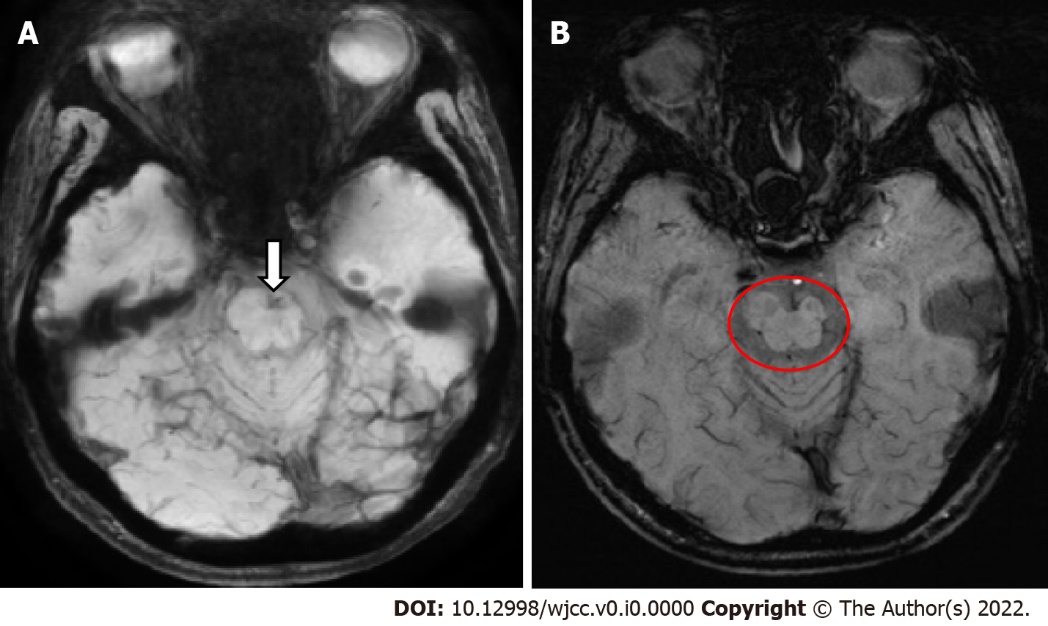 Figure 1 Axial susceptibility weighted imaging showing a subacute infarction in the left pons (A, arrow) and hypotrophy in the left midbrain (B, circle).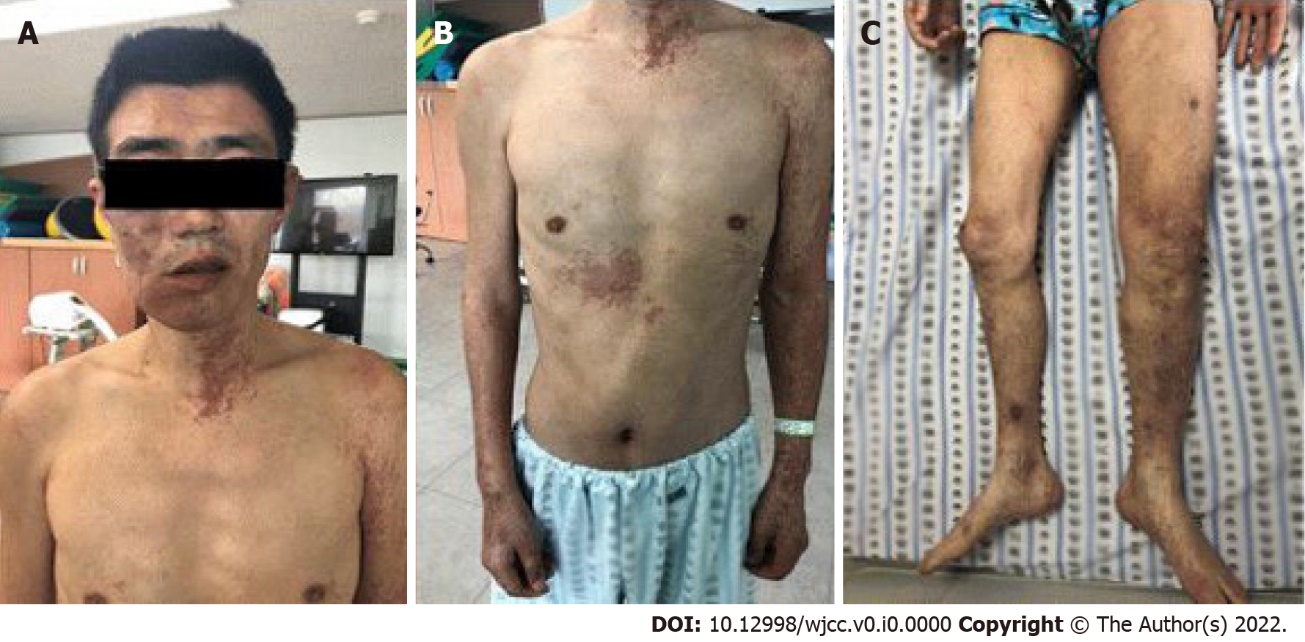 Figure 2 Characteristic manifestations of the patient. A: Port-wine stain and unilateral soft and skeletal tissue hypertrophy around right chin area; B: Port-wine stains at the left arm, neck, and right trunk; C: Unilateral soft and skeletal tissue hypertrophy and unusual varicosities on the right leg.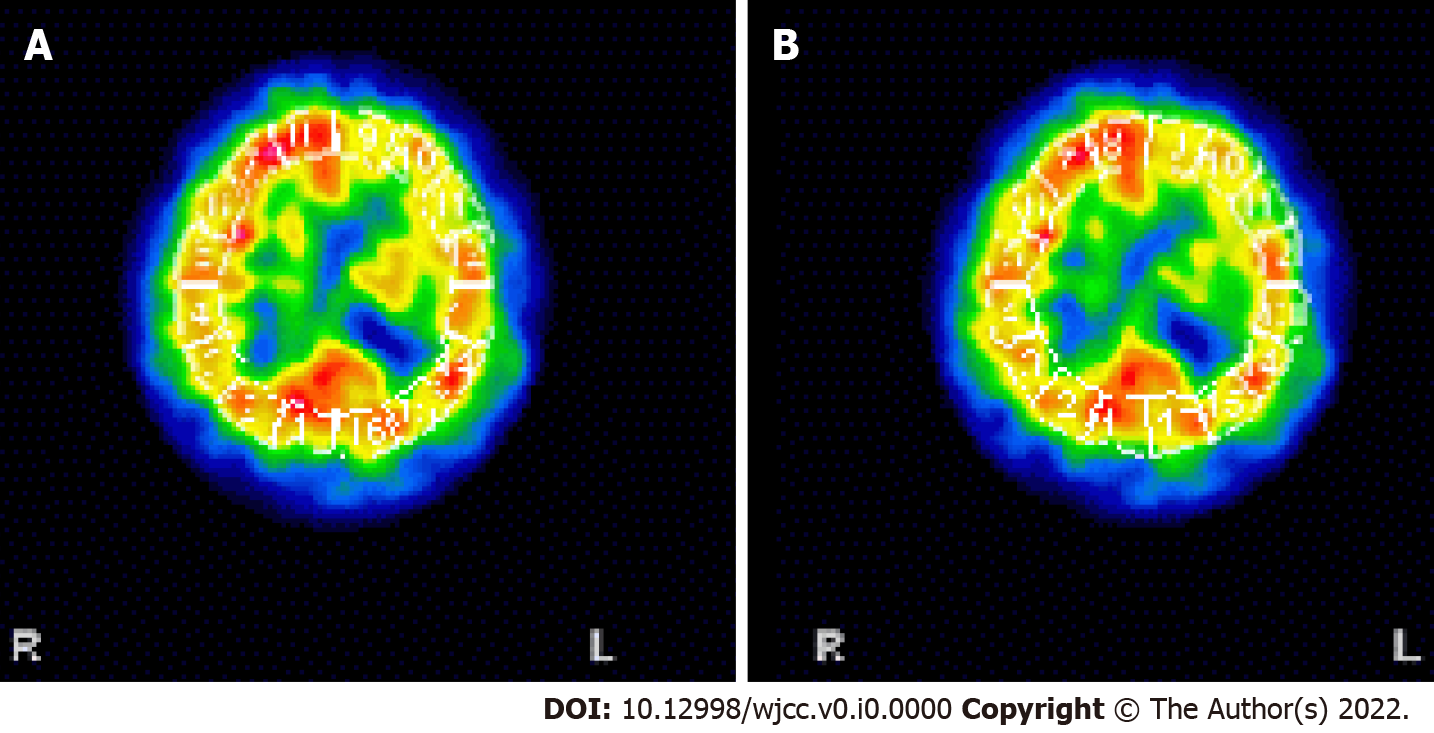 Figure 3 Brain single-photon emission computed tomography (SPECT) showing moderate hypoperfusion in the left frontal and temporal area. A: SPECT showing hypoperfusion in the left frontal lobe; B: Hypoperfusion in the left temporal lobe.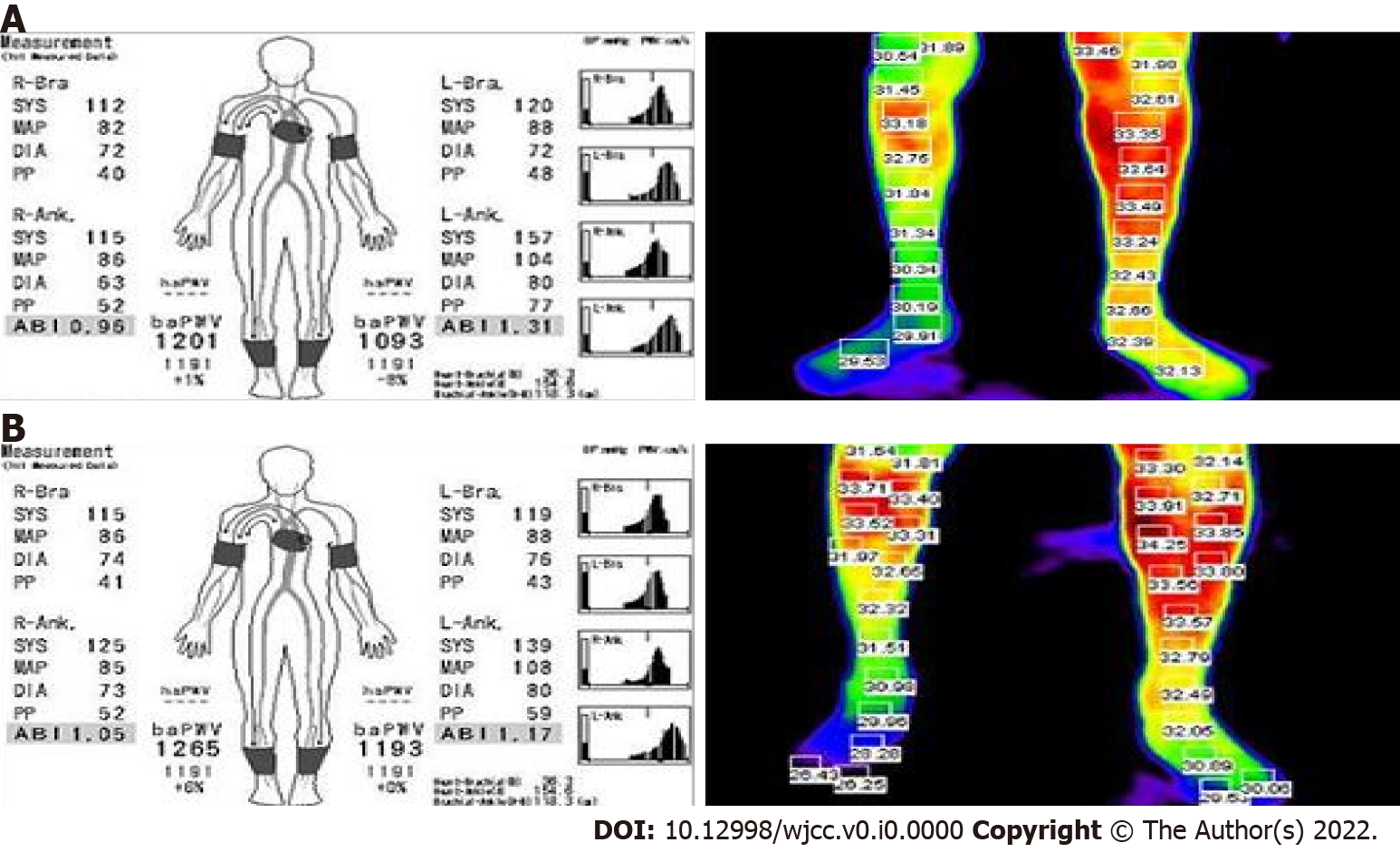 Figure 4 Ankle brachial index and thermography of lower leg before and after exercise. A: Ankle brachial index ABI (left) and thermography (right) before exercise; B: ABI (left) after exercise showing a 28 mmHg difference of ankle SBP and thermography (right) showing an average elevation of 0.5 °C for surface temperature of right lower extremity.
 Table 1 Characteristics and training volume of the aerobic and resistance exercises1Maximum walking speed was obtained by the 1-min walk test; 21 repetition maximum was the obtained maximum weight of the sandbag that the patient could lift.Table 2 Progression of each exercise during the training period1Start load determined at first day of training period; 2End load determined at the end of the training period; 3Right; 41 min walk test.ExerciseVelocityDuration, minSetsResistanceRest, sAerobicWalking movement is retained to 50%-70% of walking speed1201XResistanceResistance exercise is retained to 50% of 1 repetition maximum2303Fastening 1.3 kg sandbag around ankle90Resistance exercise using the Thera-Band303Tying Thera-Band around metatarsal heads90Start1End2MMT (grade)R3: 3R: 3+10 m walk test (s)1381 MWT (m)4480620Stair climbing (floor)35